İSTANBUL TEKNİK ÜNİVERSİTESİKİMYA - METALURJİ FAKÜLTESİKİMYA MÜHENDİSLİĞİ BÖLÜMÜSTAJ ÖN RAPORU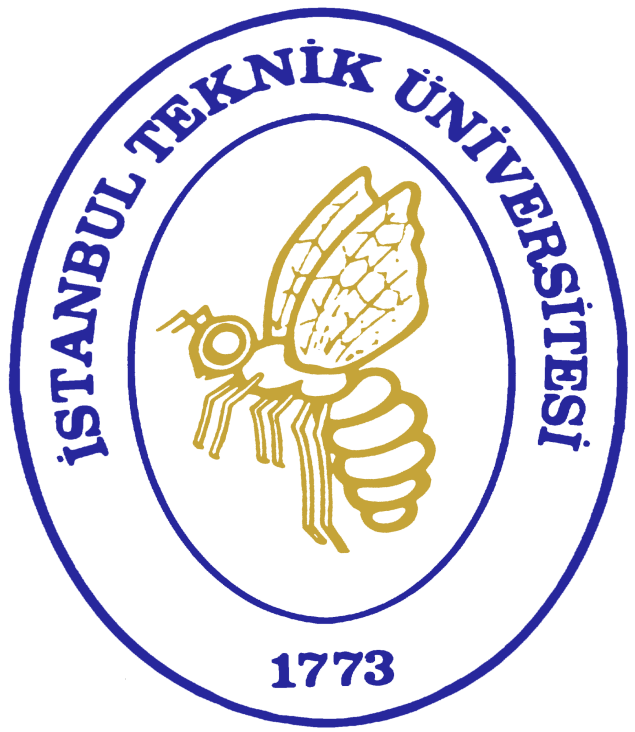 Adı-Soyadı                   :Numarası                     :Staj Dönemi                 :Staj Türü                     :Staj Yapacağı  Firma : 